Задание 1. В клетках квадрата написаны слова-символы. Прочитать их можно по ломаной линии, которая не должна пересекаться и не должна заходить на какой-либо квадрат дважды.Соберите слова-символы и запишите их в таблицу.Дайте им лаконичное пояснение, определение.Запишите название эпохи, художественного явления, объединяющего все найденные Вами слова.Запишите ОДИН яркий пример культурного наследия, относящего к определенной Вами эпохе. Поясните свой выбор.Задание 1.2. Перед Вами 6 терминов, в которых буквы переставлены местами.1. Расшифруйте написанные термины. Впишите их в таблицу. 2.Кратко поясните в таблице смысл понятия, выраженного расшифрованным словом.3.Напишите, к какой культурно-исторической эпохе относятся расшифрованные понятия.4. Приведите ОДИН яркий пример культурного наследия определенной Вами эпохи. Дайте  его краткую характеристику.Задание 2. Прочитайте текст. Напишите название произведения, о котором говорится в предложенном тексте и имя автора этого произведения.Напишите композитора и название музыкального произведения, в котором был применен данный текст в качестве либретто.Напишите, о каком образе идет речь.Назовите художественные средства поэзии и музыки для передачи эмоциональной атмосферы произведения.Определите и напишите эмоциональные доминанты каждого произведения при раскрытии данного образа.Ты в сновиденьях мне являлся,Незримый, ты мне был уж мил,Твой чудный взгляд меня томил,В душе твой голос раздавалсяДавно… нет, это был не сон!Ты чуть вошел, я вмиг узнала,Вся обомлела, запылалаИ в мыслях молвила: вот он!Не правда ль? я тебя слыхала:Ты говорил со мной в тиши,Когда я бедным помогалаИли молитвой услаждалаТоску волнуемой души?   А. С. ПушкинЗадание 2.2. Определите памятник архитектуры, о котором говорится в тексте. Напишите его название.Назовите выразительные средства архитектуры и поэзии, эмоционально воссоздающей ее архитектонику.Где римский судия судил чужой народ –Стоит базилика, и — радостный и первый –Как некогда Адам, распластывая нервы,Играет мышцами крестовый легкий свод.
Но выдает себя снаружи тайный план,Здесь позаботилась подпружных арок сила,Чтоб масса грузная стены не сокрушила,И свода дерзкого бездействует таран.
Стихийный лабиринт, непостижимый лес,Души готической рассудочная пропасть,Египетская мощь и христианства робость,С тростинкой рядом — дуб, и всюду царь — отвес.						О. МандельштамЗадание 3. Опишите танец Рыцарей из знаменитого балета русского композитора ХХ века «Ромео и Джульетта».1. Напишите имена авторов музыки и драматического произведения.2. Определите и напишите эмоциональную доминанту эпизода.3. Напишите, с помощью каких средств выразительности создаётся художественный образ во фрагменте.Задание 4. Задание 4.1. Даны изображения 5 архитектурных сооружений и 3 интерьеров разных стилей.Соберите номера сооружений в группы по стилям.Напишите отличительные характерные признаки каждого архитектурного стиля.Соотнесите данные интерьеры с архитектурными сооружениями в ряду (поставьте в соответствующей графе таблицы порядковый номер). Какой из интерьеров «лишний»? Определите стиль оформления этого интерьера и укажите характерные его признаки.Заполните таблицу.1  2 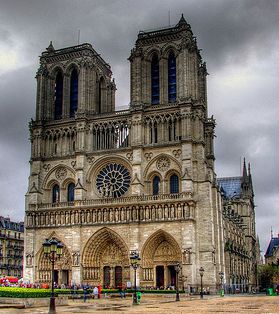 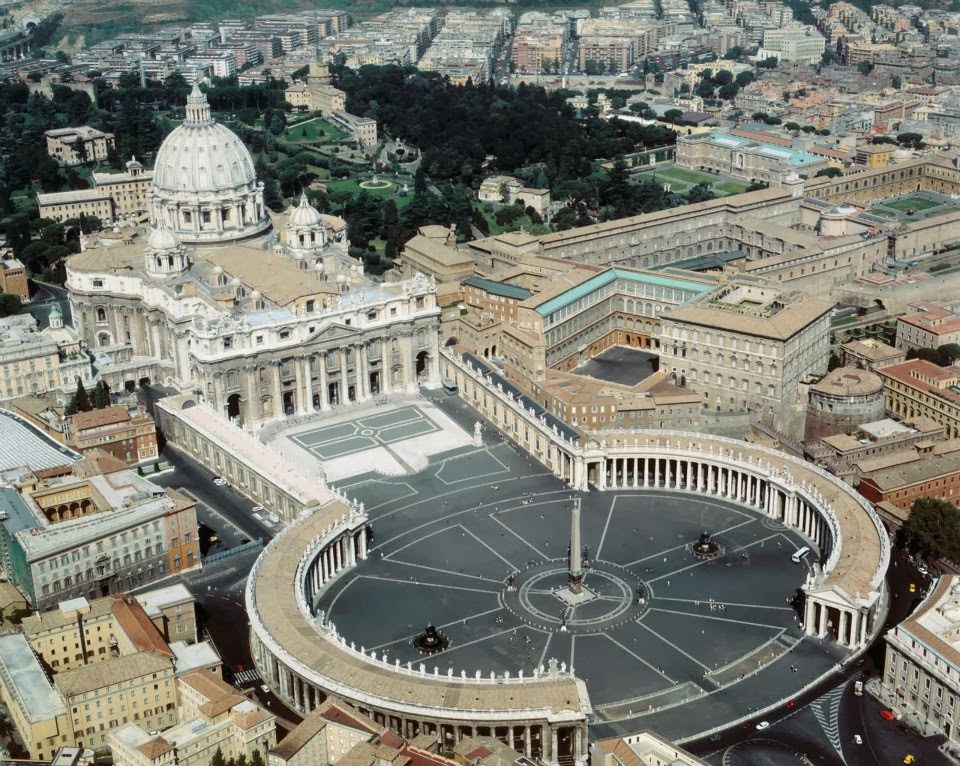 3   4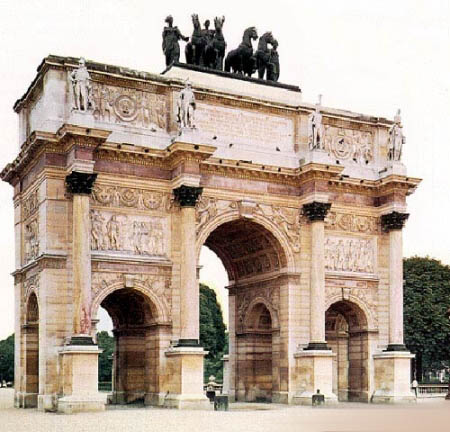 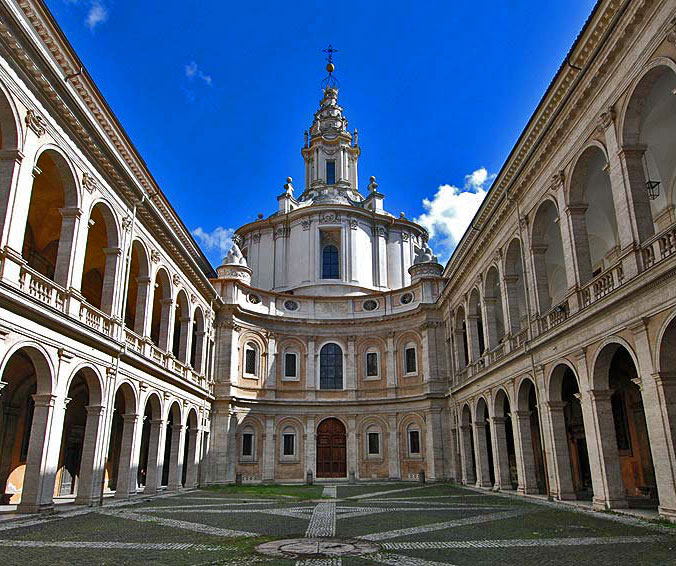 5 6 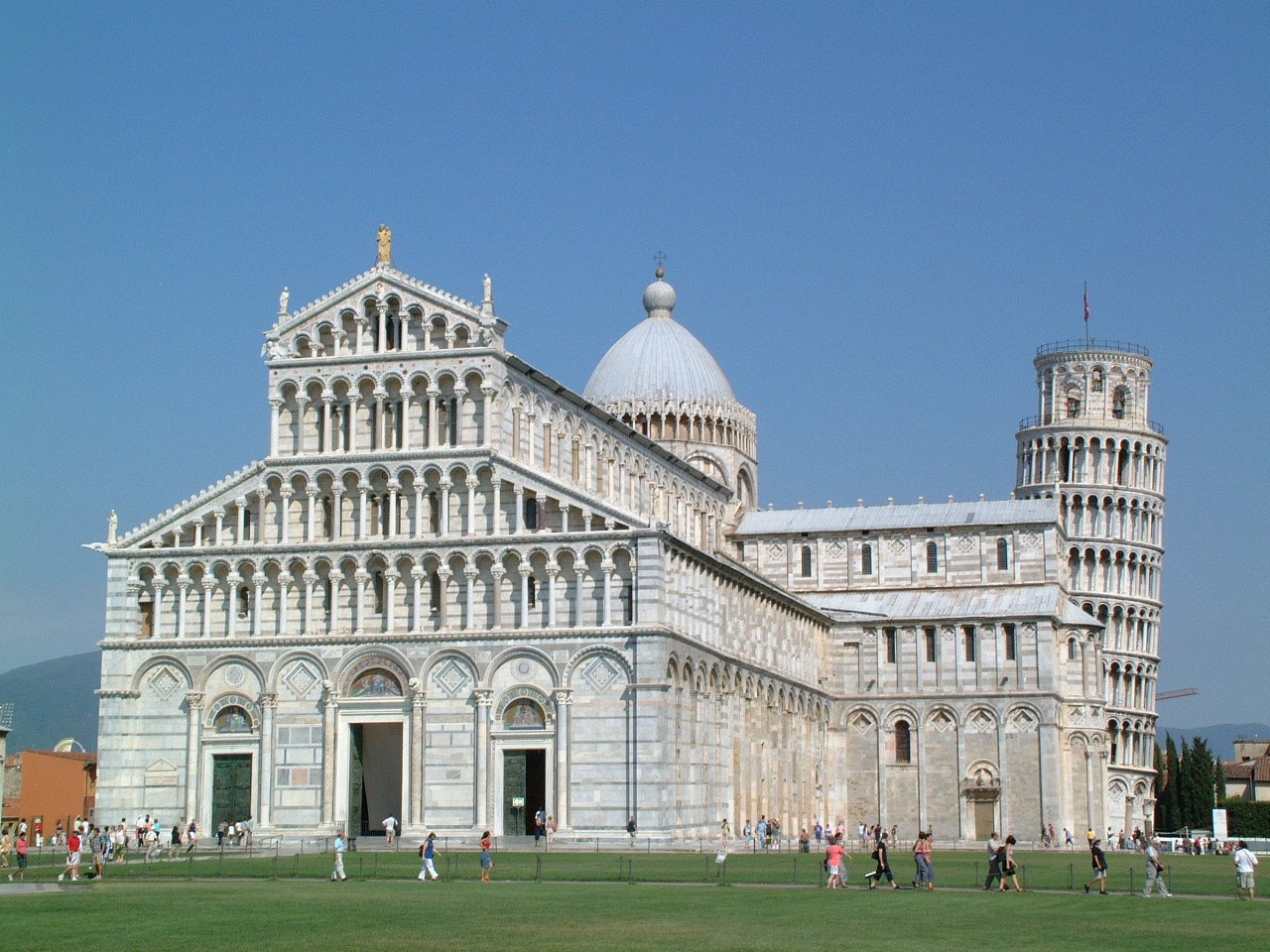 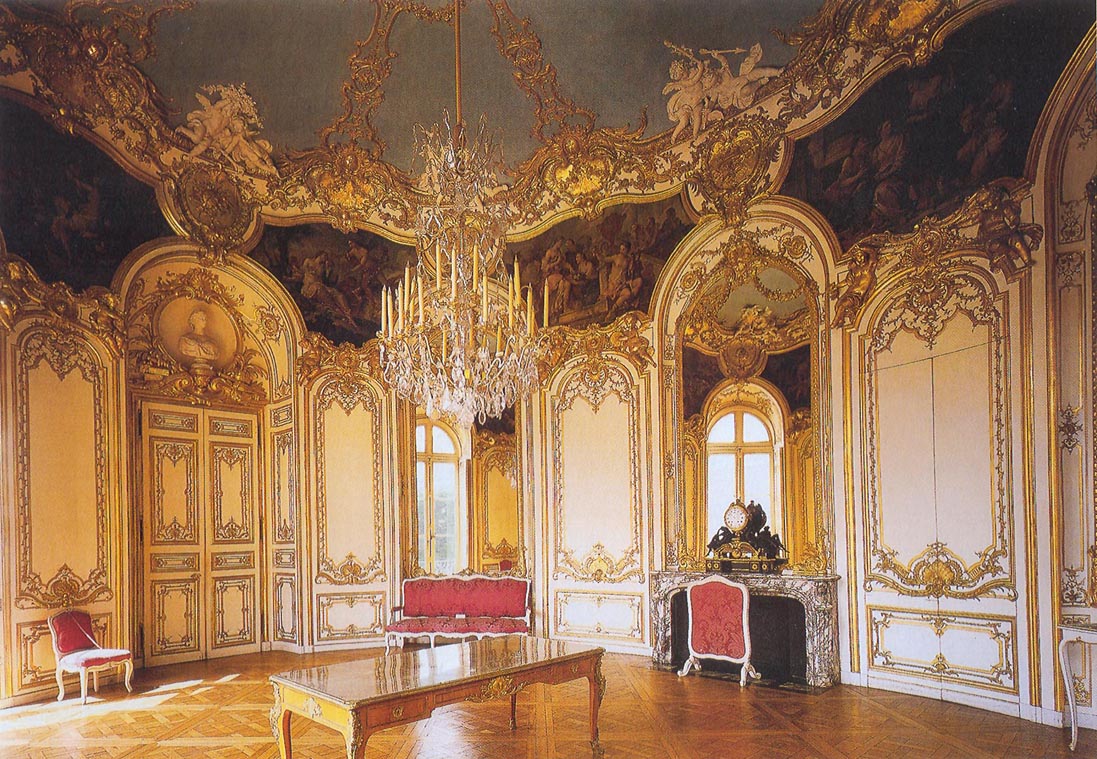 7  8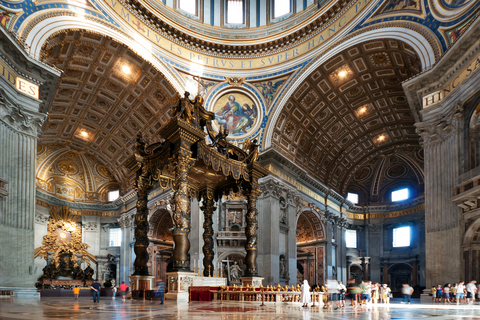 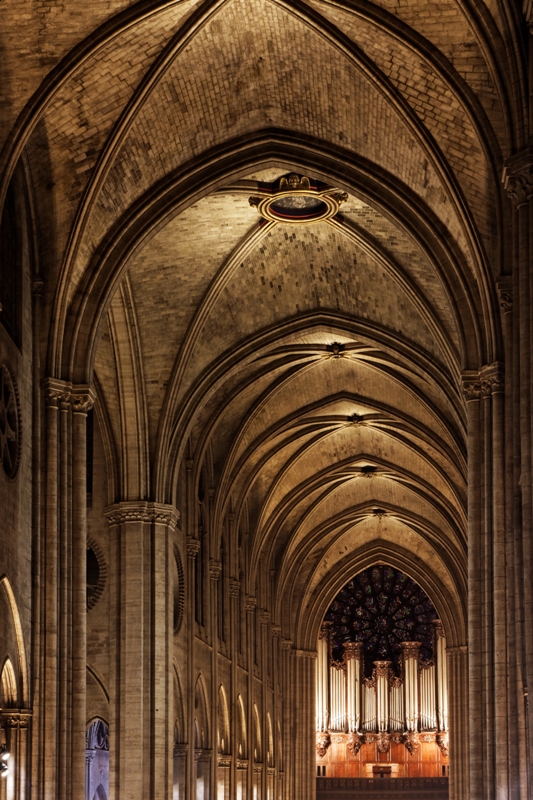 Задание 4.2. 1  2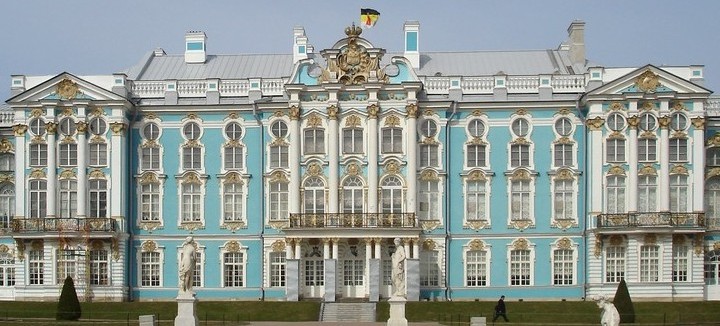 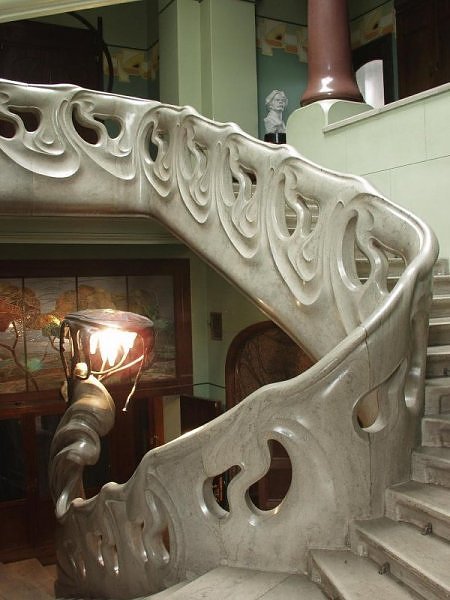 3   4    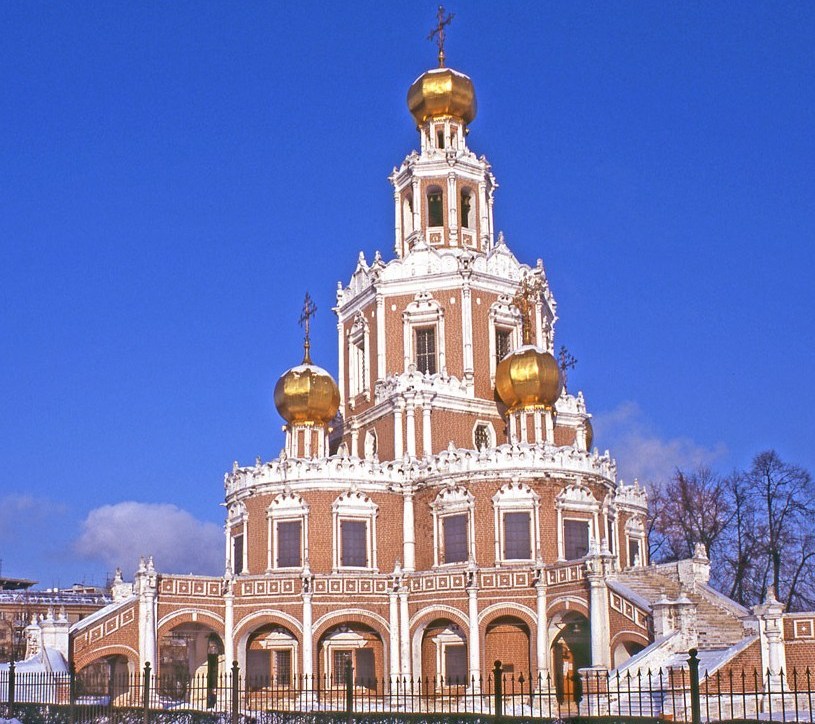 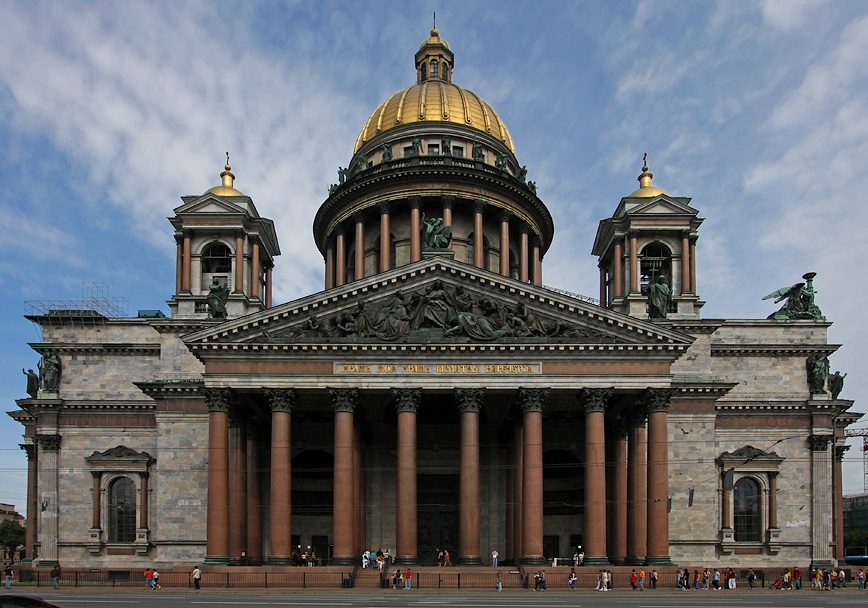 5  6 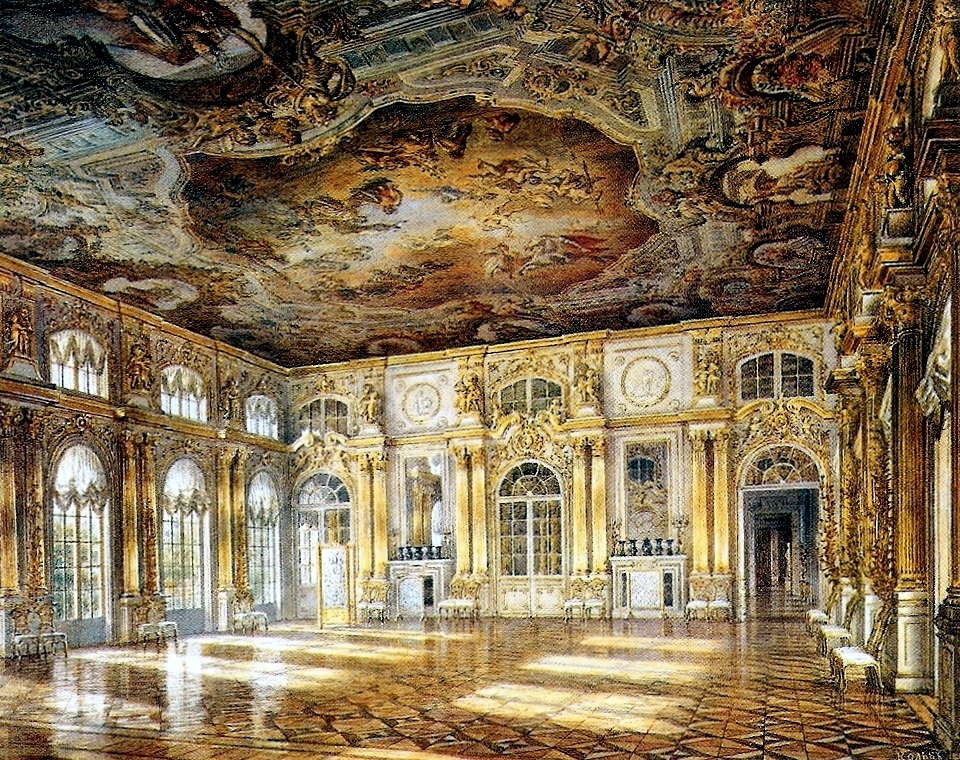 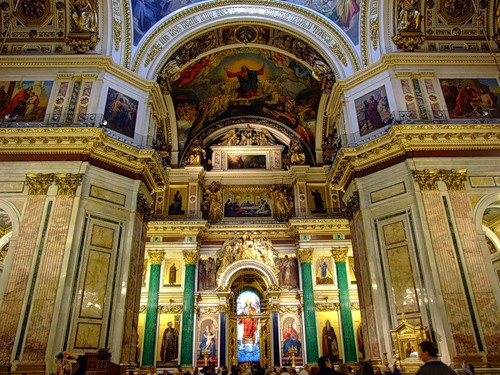 7 8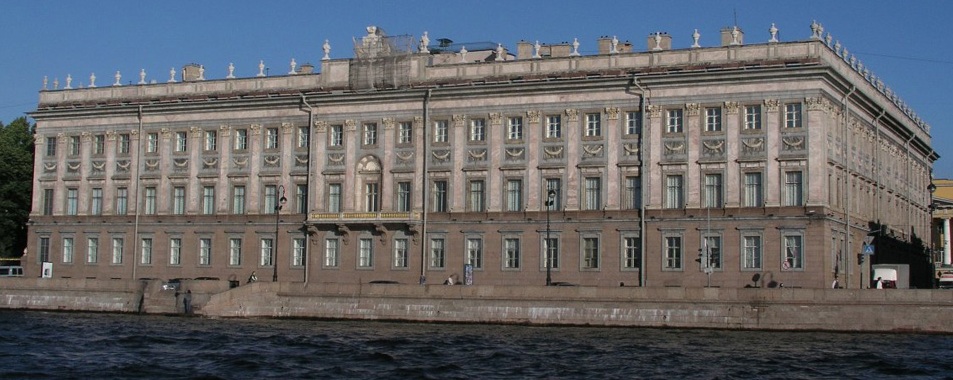 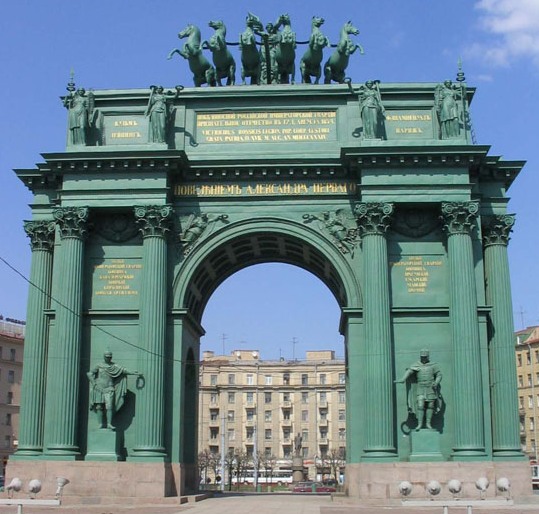 МИНИСТЕРСТВО ОБРАЗОВАНИЯ И НАУКИ КРАСНОДАРСКОГО КРАЯГосударственное бюджетное образовательное учреждениедополнительного образования детей«ЦЕНТР ДОПОЛНИТЕЛЬНОГО ОБРАЗОВАНИЯ ДЛЯ ДЕТЕЙ»350000 г. Краснодар,ул. Красная, 76тел. 259-84-01E-mail: cdodd@mail.ruВсероссийская олимпиада школьников по искусству (МХК)2014-2015 учебный годМуниципальный этап10 класс, заданияПредседатель предметно-методической комиссии: Гангур Н.А., д.и.н., профессорСОБКАМПР,РОА,ИНААТУШЛА,ААЗ,НАБКРМОК,ТУАДТИВРУБУРАЖ,ТАЦР,,ОВТСРЫРСлова-символыОпределенияОпределенияОпределенияНазвание культурно-исторической  эпохиПример культурного наследия, пояснение выбораСумма балловТАЮИСУГФАЕРПОААХБДРИПЕЯЛЮЯРОТИРАОРасшифрованные терминыОпределенияОпределенияОпределенияНазваниекультурно-исторической эпохиПример культурного наследия, пояснение выбораСумма балловАвтор и название произведенияКомпозитор и название произведенияОбразОбразСредства поэзииМузыкальные средстваЭмоциональные доминанты поэзииМузыкальные эмоциональные доминантыСумма балловАвтор и название памятника архитектурыАвтор и название памятника архитектурыАвтор и название памятника архитектурыСредства архитектурыСредства поэзииСредства поэзииСумма балловТанец Рыцарей из балета «Ромео и Джульетта»Танец Рыцарей из балета «Ромео и Джульетта»Танец Рыцарей из балета «Ромео и Джульетта»Танец Рыцарей из балета «Ромео и Джульетта»Автор музыки  Автор литературного произведения  Автор литературного произведения  Автор литературного произведенияЭмоциональная доминанта:Эмоциональная доминанта:Эмоциональная доминанта:Эмоциональная доминанта:Средств выразительности:Средств выразительности:Средств выразительности:Средств выразительности:Сумма баллов№изображенияНазвание архитектурного стиляХарактерные признаки стиляХарактерные признаки стиляХарактерные признаки стиляСумма баллов№изображенияНазвание архитектурного стиляХарактерные признаки стиляХарактерные признаки стиляХарактерные признаки стиляСумма баллов